МАГНИТНОЕ ПОЛЕ. МАГНИТНЫЕ ВЗАИМОДЕЙСТВИЯМАГНИТНОЕ ПОЛЕ – это…;   (чем порождается, основные свойства, как обнаружить)Индикаторы магнитного поля – магнитная стрелка, железные опилки, рамка (проводник) с токомОсновные характеристики магнитного поляМагнитная индукция -  это… ;  В  ; [тесла (Тл)]                                                                                Модуль -       В=       Тл = Н/(А• м);    1Тл – это…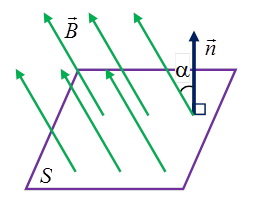 Магнитный поток  - это… ;  Ф  ; [вебер (Вб)] Ф= BScosα   , где α()  – нормаль к поверхности;      Вб = Тл• м2;    1Вб – это…Магнитный поток показывает, какое количество линий магнитной индукции пронизывает данный контурПолный  магнитный поток через замкнутую поверхность равен нулюПостоянные магниты         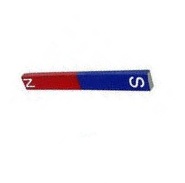      северный полюс                  южный полюсПостоянные магниты              северный полюс                  южный полюсопыт Эрстеда (1820) – магнитное действие электрического  токаОпыт Ампера (1820) – взаимодействие проводников с токомодноименные полюсаотталкиваются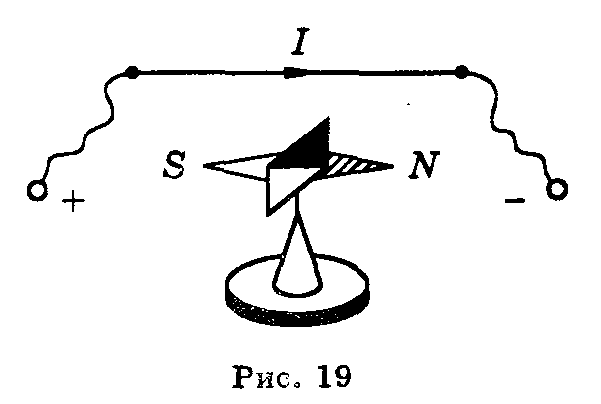 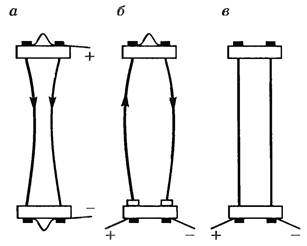 разноименные полюсапритягиваютсяF≠ Fтяг ≠Fэл , следовательно F= Fмагнгде k = 2·10-7Н/А2  k =, где μ0 (магнитная постоянная) = 1,26·10-6Н/А2l- длина проводникаr- расстояние между проводниками1А (ампер) – это…Направление   Направление   Направление   постоянный магнитпрямой токкруговой ток (виток, катушка)Выходит из северного полюса, входит в южныйправило буравчика (правого винта, правой руки)           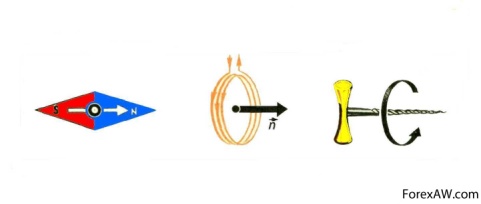 правило буравчика (правого винта, правой руки)           Выходит из северного полюса, входит в южныйток – острие буравчикамагнитная индукция – по касательной при вращении рукояткиток - вращение рукояткимагнитная индукция – острие буравчикаИзображение магнитных полей – линии магнитной индукции (магнитные линии)Изображение магнитных полей – линии магнитной индукции (магнитные линии)Изображение магнитных полей – линии магнитной индукции (магнитные линии)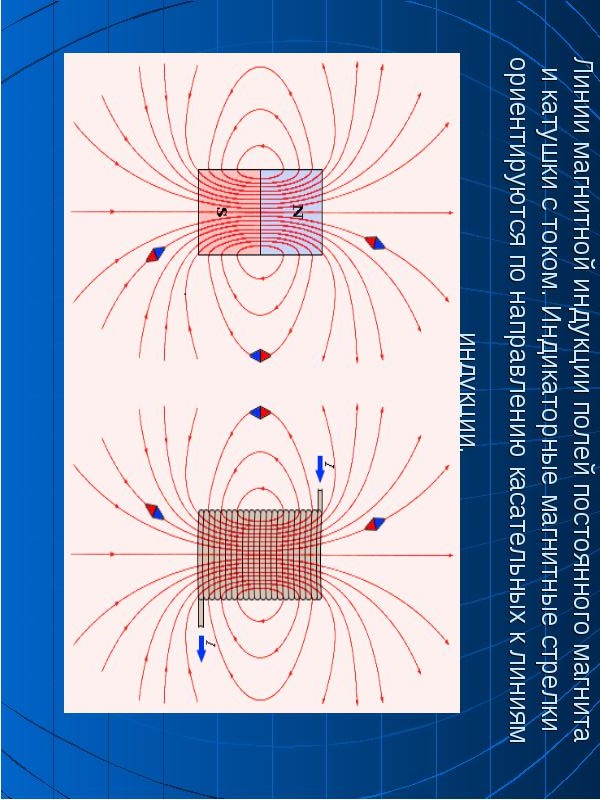 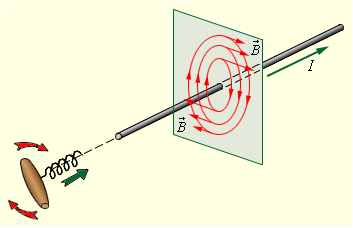 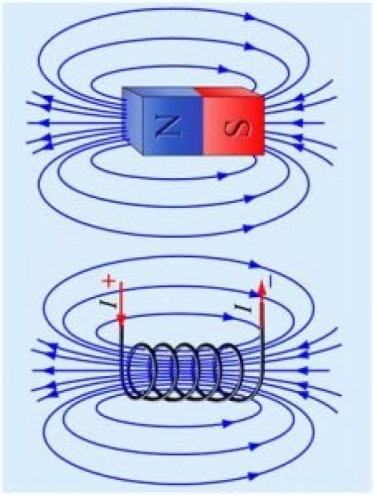 Магнитные линии - замкнутые линииМагнитные линии - замкнутые линииМагнитные линии - замкнутые линии